Steps to survive a successful creative economy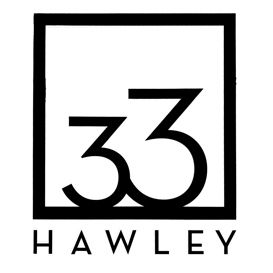 v Identify the conundrum for stakeholders and believers in the potential of arts and culture to boost and support a local economylong term success inflates market prices and drives art makers out of the community … loss of two key arts spaces became our drivergather key stakeholders and arts leaders to brainstorm and identify conundrum and what’s at riskdevelop space needs survey for creative community to help determine path forwardbegin to develop concept, ideas, mission around creation of a new entity that could do for creative spaces what land trust do for landspaces for creative work that will drive an imagined community renaissance need to be secured for the long term, as in foreverv Develop the frames for differing stakeholdersfor civic leaders, protected space as an anchor for their economic development dreamsfor creatives, protected and affordable space as a tool for shared usedoes an arts trust, adapted from a land trust model lead clear mission and purpose?Keep community and press abreast of your initiativesv Bring together a core group of potential users and community members willing to invest possibly an unreasonable amount of time in the endeavorfurther identify creative community space needsdue diligence — conduct feasibility studies to determine scope of a first project and potential for capital campaign; focus on what you want to know at the end of such studiesincorporate the entity (Arts Trust) that will be raising the fundsdevelop a core corps of fundraisers/donors who can underwrite early stage development — EMILY, early money is like yeast — those who can give and those who can get; start with pre-existing social networks, one degree of separationappreciate the value of financial and social capital — you’ll need bothstart lookingv Secure a space as first projectask around, make cold calls, be boldtake your time and get assessments from local architect before securing spacesecure the space with high level donors or low interest loanActivate the space before renovation so community buys in.open it to users even if you have renovation plans — especially if you have renovation plansv Renovations — think big in tiny pieces (as in phases)start with a master plan, but maintain flexibility and CAN DO attitudeWork with local architects and builders – more community buy ininvest in efficiency, affordability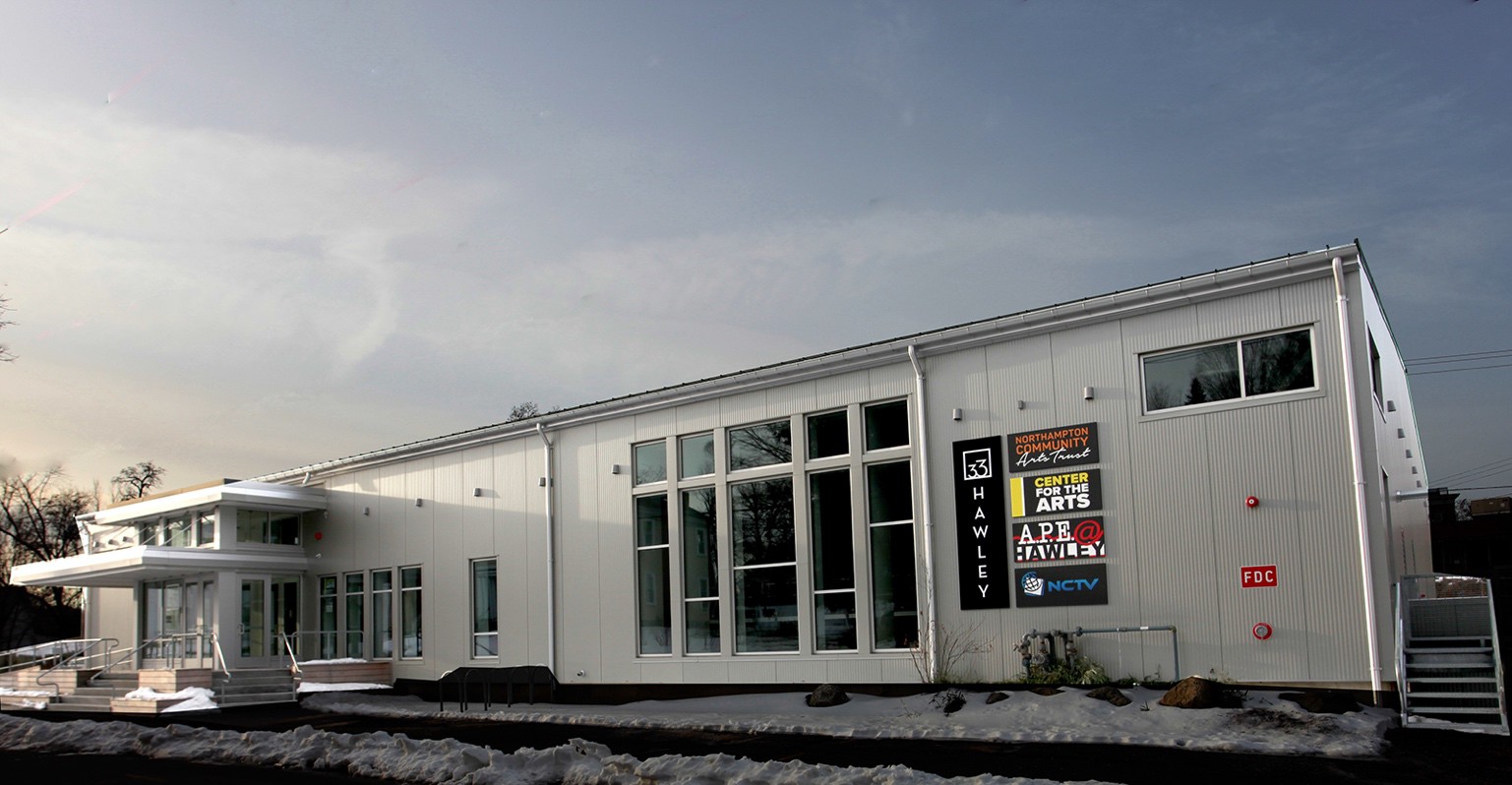 